КРАСНОЯРСКий КРАйадминистрация Канского района ПОСТАНОВЛЕНИЕ10.11.2021                        	    г. Канск                                  №   564  - пгОб утверждении программы персонифицированного финансирования дополнительного образования детей в муниципальном образовании Красноярского края Канского района 2021 год.Во исполнение постановления администрации Канского района Красноярского края от 27.07.2021 г. № 336-пг «Об утверждении Правил персонифицированного финансирования дополнительного образования детей в Канском районе Красноярского края», руководствуясь статьей 38, 40 Устава Канского района, ПОСТАНОВЛЯЮ:Утвердить программу персонифицированного финансирования дополнительного образования детей в Канском районе Красноярского края на 2021 год (далее - программа персонифицированного финансирования) согласно приложению, к настоящему постановлению.Организовать обеспечение предоставления детям, проживающим на территории Канского района Красноярского края, сертификатов дополнительного образования в соответствии с Правилами персонифицированного финансирования дополнительного образования детей в Канском районе Красноярского края.3.  Признать утратившим силу постановление администрации Канского района от 10.08.2021 № 373-пг «Об утверждении программы персонифицированного финансирования дополнительного образования детей в муниципальном образовании Красноярского края Канского района 2021год».      4.  Контроль над исполнением настоящего постановления оставляю за собой.       5. Постановление вступает в день, следующий за днем его опубликования в официальном печатном издании «Вести Канского района», и подлежит размещению на официальном сайте муниципального образования Канский район в информационно-телекоммуникационной сети «Интернет».Глава Канского района                                                                 	       А.А.  ЗаруцкийПриложениек постановлению администрацииКанского   районаот    ________ года №_______Программа персонифицированного финансирования дополнительного образования детей в Канском районе Красноярского края на 2021 год1.Период действия программы   персонифицированного финансирования с 1 сентября 2021 года по      31 декабря 2021 года2.Категория детей, которым предоставляются сертификаты дополнительного образования     Дети с 5 до 18 лет3.Общее число сертификатов дополнительного образования, обеспечиваемых за счет средств бюджета Канского  района  Красноярского  края на период действия программы персонифицированного финансирования (не более), ед.3 3654.Номинал сертификата дополнительного образования:3 610,005.Объем обеспечения сертификатов дополнительного образования с определенным номиналом в период действия программы персонифицированного финансирования:361 000,00  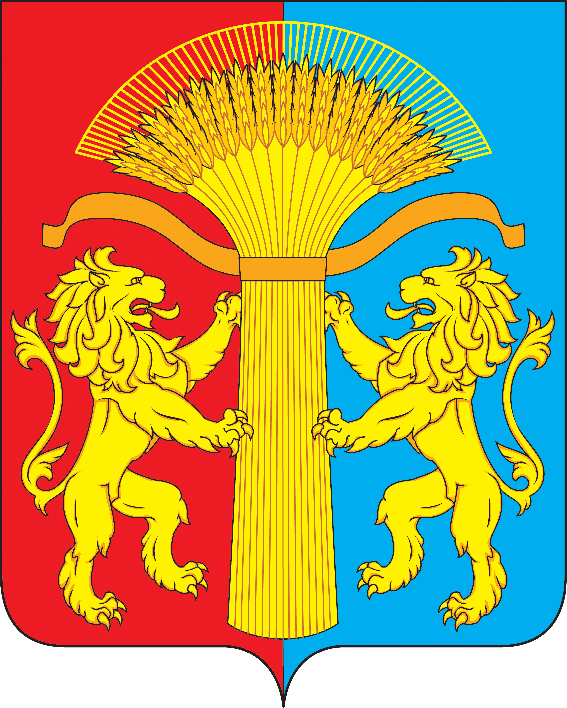 